государственное бюджетное общеобразовательное учреждение Самарской области средняя общеобразовательная школа №5города Сызрани городского округа Сызрань Самарской областиТехнологическая карта  урока литературного чтения«Духовно-нравственное воспитание младших школьников»по рассказу Л. Н. Толстого«Старый дед и внучек» (УМК «Школа России»)                                                                                                                                                                     Разработала:                                                                                                                                                                                               учитель начальных классов                                                                                                                                                                     Е. А. Белова                                                                                                                                                                                                 ГБОУ СОШ № 5 г. Сызрани2017-2018 учебный год, г. Сызрань                ТЕХНОЛОГИЧЕСКАЯ КАРТА  ОТКРЫТОГО  УРОКА ЛИТЕРАТУРНОГО ЧТЕНИЯ   ВО 2 «А» КЛАССЕ«СТАРЫЙ ДЕД И ВНУЧ»Класс: 2 «А»Учитель: Е. А. БеловаПредмет: Литературное чтениеКоличество учащихся в классе:  26 человекТема урока: Духовно-нравственное воспитание школьниковна примере рассказа Л.Н.Толстого «Старый дед и внучек»Цель урока: познакомить детей с биографией и творчеством Л. Н. Толстого; продолжить работу по воспитанию нравственных качеств человека.Дидактическая задача урока: создать условия для осознания детей, что семья - это самое дорогое и близкое, что есть у человека, а сплоченность семьи - это фундамент благополучия.Цели урока:Образовательная: познакомить детей с биографией Л. Н. Толстого и его рассказом «Старый дед и внучек»;закреплять умение грамотно отвечать на вопросы и пересказывать услышанное, составлять пословицы и объяснять их смысл; формировать представления о содержание и смысле прочитанного произведения  как средстве духовно-нравственного развития личности младших школьников.Развивающая: развивать интеллектуальные умения (анализ, синтез, сравнение, обобщение), подтверждать свои суждения цитатами из текста, развивать логику, технику чтения;развивать умение определять нравственные качества человека, приводить примеры из своей жизни.Воспитательная: воспитывать уважение и сострадание к старым людям,    родителям; сформировать в сознании детей понятие слова «доброта»;Методы обучения: словесный, иллюстративный, частичнопоисковый.Формы организации познавательной деятельности: фронтальная, индивидуальная  работа, работа в группах,Оборудование: выставка  детских книг Л. Н. Толстого, портрет писателя,мультимедийный проектор, экран, презентация по теме урока, учебник «Литературное чтение. 2 класс.» (сост. Л.Ф.Климанова и др.), раздаточные материалы: кластеры «Семья», наборы «Собери пословицу», карточки – цветочки для написания предложений для «Корзины предложений».Тип урока: урок открытия новых знаний.Технология: развитие критического мышления через чтение иписьмо.Приёмы: постановка проблемы и поиск её решения, обращение к личному опыту  учащихся,  составление кластер, составление синквейна, поиск ответов на поставленные, ответы на вопросы, работа в группах, составление «Корзины предложений».Планируемый результат:Предметные:Составлять синквейн, выразительно читать басню наизусть, знать отличительные черты басни, воспринимать  на слух чтение и рассказ товарищей по классу; высказывать своё мнение о прочитанном, определять главную мысль текста, соотносить содержание произведения с пословицами,  осознавать сущность поведения героев, с помощью учителя делать выводы, уметь работать с текстом, прогнозировать содержание по  выставке книг  и иллюстрациям, отвечать на вопросы по содержанию).Личностные:
Уметь проводить самоанализ, самонаблюдение, самооценку, выражать свои эмоции посредством выразительного чтения,ориентироваться  в нравственном содержании; выделять этапы в жизни человека, осознавать сложности, которые приходят  к человеку в старости; проявлять сочувствие и понимание, находить способы оказания помощи пожилым людям, эмоционально  воспринимать художественное произведения   и поступки  литературных героев;оцениватьих  с точки зрения морали и ценностей, уважать   мнение других.Метапредметные:Уметь определять и формулировать цель на уроке с помощью учителя;  планировать своё действие в соответствии с поставленной задачей; принимать и сохранять учебную задачу;оценивать результат своей деятельности в соответствии с заданными критериями или образцом.(Регулятивные УУД).Уметь слушать и понимать речь других; оформлять свои мысли в устной форме, работать  в паре, в группе;следить за действиями участников пары и группы в процессе коллективной творческой деятельности;проявлять интерес к общению, договариваться о совместном выполнении заданий.(Коммуникативные УУД).Уметь ориентироваться в своей системе знаний; осуществлять анализ содержания; находить ответы на вопросы в тексте;  составлять ответы на вопросы, составлять пословицы, понимать и объяснять их смысл; устанавливать причинно-следственные связи, уметь читать произведение выразительно, плавно, по слогам и целыми словами вслух (в соответствии с индивидуальным темпом);читать произведение, отражая его настроение, читать (про себя) со скоростью, позволяющей осознавать смысл прочитанного;  отвечать на вопросы по содержанию, самостоятельно формулировать вопросы по прочитанному тексту(Познавательные УУД).Этап урокаСодержаниеДеятельность педагогаДеятельность детейI. Самоопределение.Организационный моментмин.1.Общая готовность детей к уроку.2. Концентрация внимания детей.
3. Общий план действий.1. Проверка готовности.2.Выбор эффективного способа, приёма концентрации внимания.3. Наличие общей установки на урок.Создаёт условия для организованного начала урока, для самоопределения к учебной деятельности.Разрешите начать мне урокЯ хочу, чтобы был он вам впрок,Предлагаю вам размышлять,Доказывать, думать и рассуждать.Сегодня на уроке литературного чтения мы вновь прикоснёмся к произведениям великих мастеров слова и рассмотрим очень интересную и важную   я надеюсь, что вы будете активно и дружно работать иу всех вас до конца урока сохранится прекрасное настроение. Мы будем работать сегодня в группах. У вас  на столе находятся Правила работы в группах. Прочитаем их.1. РАБОТАЕМ ДРУЖНО.2. ВАЖНО МНЕНИЕ КАЖДОГО.3. РАСПРЕДЕЛИТЕ ОБЯЗАННОСТИ.4.ОБЪЯСНЯЙ ТОЧКУ ЗРЕНИЯ.5.БУДЬТЕ ТАКТИЧНЫ.6. БУДЬТЕ ТЕРПИМЫ К КРИТИКЕА сейчас потрите ладошки так, чтобы они стали тёплыми, посмотрите на своего соседа, передайте своё тепло, улыбнитесь ему и пожелайте друг другу удачи.1.Самоконтроль готовности.2. Реакция на учителя, внимание.3. Самоопределение:Я Я почувствовал …Я задумался…Я понял…II. Актуализация знаний.II. Постановка целей урока, учебной задачиIV. Изучение новой темы (Совместная деятельность по достижению цели).1. Актуализация знаний, появление темы, проблемы урока.2.Работа до знакомства с  произведением(прогнозирование темы произведения)Появление целей урокаЗнакомство с автором произведения.Л.Н.Толстой в своем творчестве очень часто обращался к мудрости русского народа, к  пословицам и поговоркам.-Как вы думаете, почему?В каждой группе лежат   конверты с  рассыпанными пословицами. Соберите их и объясните, как вы понимаете их  смысл.Открывайте конверты. Удачи.- Какой общей темой объединены все пословицы?- Ребята, а что вы понимаете под словом «семья»?- Для того чтобы  дать ответ предлагаю вам составить кластер «Семья».Организует работу по созданию кластера «Семья».У вас на столах лежат карточки с незаполненными ячейками кластера. Заполните кластер, и через несколько минут мы обменяемся мнениями.-Итак, мы с вами получили модель идеальной семьи.Постановка целей урока с учётом общей (учебной, мотивационной, эмоциональной, психологической) готовности учащихся к работе.Учитель создаёт обстановку для знакомства с некоторыми элементами биографии  Л.Н.Толстого.Умение работать самостоятельно  в   группах с использованием ранее изученного материала и освоенного инструментария.- Знание пословиц и поговорок обогащает нашу речь.Учащиеся собирают пословицы, озвучивают их, объясняют смысл, опираясь на жизненный опыт.1. Вся семья вместе, и душа на месте.2. Кто родителей почитает, тот вовек не погибает.3.Нет лучше дружка, чем родная матушка.4. Не будет добра, коль в семье вражда.5. Семья в куче, не страшна  и туча.Умение   самостоятельно сформулировать тему урока. (Ответы детей: тема – семья, взаимоотношения в семье)Составляют кластер «Семья». Обмениваются мнениями .Выполняют индивидуальную работу по созданию кластера «Семья»Представляют результат  своей работы.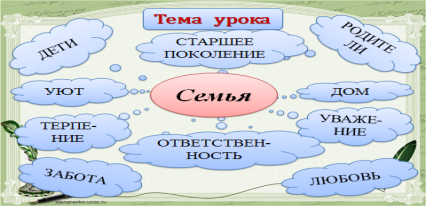 Принятие целей урока, готовность  слушать и обсуждать.Подготовленные дети рассказывают  о жизни и творчестве Л.Н. ТолстогоЛев Николаевич Толстой - великий русский писатель. Он прожил 82 года и всю свою жизнь посвятил литературе. Его книги переведены на многие языки, их читают во всем мире. Полное собрание насчитывает 90 томов.- Он очень долго жил в своем доме в Ясной Поляне. Сейчас там находится музей, который посещают люди всего мира.Толстой все время трудился. Он пахал землю, косил траву, пилил дрова, строил избы, шил сапоги. Лев Николаевич считал, что всякий труд полезен и нужен. Уважать можно того человека, который всю жизнь трудился.- Лев Николаевич очень любил детей. В то время было мало школ, дети бедных людей вообще не могли учиться. В Ясной Поляне он устроил школу для бедных детей и стал учить их по своим учебникам, которые сам же и написал.Он много времени проводил с детьми. Зимой катался с ними на лыжах, санках, а летом ходил с ними в лес. Свои произведения он писал специально для школьников.В своих небольших рассказах для детей он пишет о сочувствии, помощи слабым, о настоящей дружбе и смелости2. Первичное знакомство с содержанием.Настраивает внимание детей для прослушивания рассказа. Организует прогнозирование настроения произведения по иллюстрации.- Сегодня мы знакомимся с рассказом Л.Н. Толстого «Старый дед и внучек», в котором речь тоже пойдёт о семье, как вы и определили ранее. Посмотрите на иллюстрацию, как вы думаете, есть ли в этой семье всё то, что должно быть в хорошей семье?Какое настроение будет у этого рассказа?Организует первичное прослушивание (инсценирование)  текста произведения.-Ну что же, давайте познакомимся с произведением Л. Н. Толстого «Старый дед и внучек» и проверим ваши предположенияЕсли вы услышите незнакомые вам слова, запомните их. Мы с ними поработаем позжеПодготавливаются к знакомству с рассказом, высказывают предположения о характере, настроении произведения.- ГрустноеСмотрят и слушают инсценировку произведения, сопоставляют свои предположения с действительностьюОрганизует работу по высказыванию учащимися своего мнения по результатам первичного знакомства с  текстом.- Понравилось вам  произведение?- Понравилась ли вам эта семья?- Так есть ли в данной семье, всё то хорошее, что вы перечислили в кластере.-Хотели бы вы быть членом такой семьи?- Действительно ли рассказ грустный?- Дети, вы ведь сами сказали, что рассказ  грустный. - Так почему же вам понравился этот рассказ?Отвечают на вопросы учителя, делятся своими впечатлениями о тексте, о настроении и характере рассказа, о семье, описанной в тексте.- Ответы детей.- Потому что закончился он  хорошо.3.Словарная работа.Организует словарную работу.- Какие слова для вас непонятны и незнакомы?Найдите в словарях, что обозначают эти слова.Выполняют работу с толковым словарём, для объяснения смысла незнакомых слов.- Лоханка, невеста, бранить, слаживатьV.ФизкультминуткаВыполняют физкультминутку4.Вторичное знакомство с произведениемОрганизует вторичное знакомство с текстом.- Давайте прочитаем это произведение ещё раз и подумаем, есть ли  здесь то, что нас удивляет, заставило задуматься?В результате диалога подводит детей к выводу, что старость – тяжёлый период в жизни многих людей, которая несёт с собой физическую слабость, немощь, неумение себя обслуживать. Но сам человек в этом невиновен.-Что же вас удивило? Что было непонятно.- Почему же у дедушки не получалось сделать простые вещи аккуратно?- Он притворялся и делал нарочно так?Читают произведение и выявляют моменты, непонятные для себя.Задают свои вопросы. Пытаются ответить на вопросы других детей.-Что означает « сажать за печкой»?-«Почему сажали за печкой?- Чтобы другие его не видели. Его стыдились.Концептуальная беседа по текстуОрганизует фронтальную работу для нахождения ответов на вопросы в тексте (выборочное чтение).- Давайте посмотрим, как на этот же вопрос «Почему сажали за печкой» отвечает Толстой. Найдите это место в тексте и прочитайте.Другие вопросы для выборочного чтения.-  Что сделала невестка, когда дедушка разбил чашку с едой? Он права?-  Как  повёл себя старик?- Как повёл себя Миша, услышав слова матери?- Почему маленький мальчик так поступил?- Что почувствовали родители, услышав ответ сына?- Чем заканчивается рассказ?Что хотел сказать своим рассказом Толстой?Отвечают на вопросы по содержанию, подтверждают словами из текста.-Ответы детей.Подводит  детей к нахождению поучения в рассказе.- Прочитайте пословицу к произведению.Может ли она выражать ту мудрую мысль, которую хотел сказать автор читателям?Читают пословицу, высказываются о её соответствии главной мысли   рассказа- Кто родителей почитает, тот вовек не погибает.VI. Подведение итога.Организует сопоставление поставленных цели и задач с достигнутыми результатами.- А теперь вернёмся к задачам, которые мы ставили в начале урока.-Итак, с каким произведением мы познакомились?Есть ли здесь поучение для читателя?А знаете ли вы, как можно назвать по – другому поучение?В словаре В. Даля находим, что поучение – это притча.Подводит детей к выводу о морали басни Толстого.- Итак, для чего же создаются басни?- Так чему же учит басня Л. Толстого?Вспоминают цели и задачи урока, делают выводы о достижении их.-Узнать, чему  учит это произведение.-С рассказом Л. Н. Толстого «Старый дед и внучек»- Да….- ?..Дают ответ на проблемный вопрос, поставленный в самом начале.Подводит детей к выводу о морали басни Толстого.- Итак, для чего же создаются басни?- Так чему же учит басня Л. Толстого?С помощью учителя делают выводы о цели написания басен и о морали  басни Толстого.- Цель написание басни – научить нас правильно поступать, глядя на неправильные поступки героев басни.-Правильным взаимоотношениям в семье к старшему поколению.5. Работа в группах по результатам усвоения темы урока.Организует работу в группах  по составлению «Козины предложений» для организации более приятных условий жизни старшего поколения.-А у вас в семье есть представители старшего поколения? Поднимите руки у кого есть бабушки или дедушки.- Вы хотите, чтобы их жизнь в семье была похожа на жизнь дедушки из рассказа Толстого?-Давайте составим Корзину предложений о том, как нужно поступать и вам, и родителям, чтобы жизнь старших членов семьи была радостной.-Вспомним  правила работы в группах.- А теперь подумайте, что надо делать, чтобы дедушкам и бабушкам, которым и так тяжело, жилось легче и радостнее? Напишите свои предложения на карточках – цветочках. Затем озвучьте свои предложения и прикрепите цветочек к корзине.Отвечают на вопросы учителя о членах семьи, о своём отношении к ним.Ответы детей.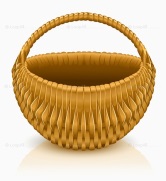 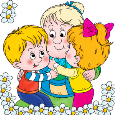 Вспоминают правила работы в группе.1. РАБОТАЕМ ДРУЖНО.2. ВАЖНО МНЕНИЕ КАЖДОГО.3. РАСПРЕДЕЛИТЕ ОБЯЗАННОСТИ.4.ОБЪЯСНЯЙ ТОЧКУ ЗРЕНИЯ.5.БУДЬТЕ ТАКТИЧНЫ.6. БУДЬТЕ ТЕРПИМЫ К КРИТИКЕ.Выполняют работу в группах, по окончанию озвучивают предложения.Зачитывают предложения.Чтобы жизнь старшего поколения была радостнее нужно:оказывать  уважение,выражать любовь,проявлять заботуоказывать  уважение,выражать любовь,проявлять заботуоказывать помощь,проявлять послушание,говорить добрые слова,быть чуткими, внимательными,оказывать поддержку,проявлять состраданиеговорить добрые слова,быть чуткими, внимательными,оказывать поддержку,проявлять состраданиеVII. Рефлексия-А теперь оцените свою работу на уроке. Принесла ли ваша деятельность на уроке пользу или радость.Оценивают свою работу с помощью сигналов - смайликов.VIII. Домашнее заданиеТворческое задание (ребёнок выступает в роли автора).Исследовательское, поисковое задание (требующее высокой степени самостоятельности учащихся).Самостоятельное чтение текста.Творческое задание: в «ПОРТФОЛИО» написать  рассказ о  своей семье, о том, как вы заботитесь о своих  родных и близких; к рассказу можно сделать рисунок или приложить фотографию.Принимают к сведению  и записывают задание